Meno, priezvisko, adresa trvalého bydliska zákonného zástupcu...................................................................................................................................................................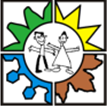 Základná škola s materskou školou                                 Jeséniova 54                                  831 01 BratislavaŽiadosť o odklad povinnej školskej dochádzky             Žiadam o odklad povinnej školskej dochádzky môjho dieťaťa  na školský rok: .....................meno a priezvisko :…..............................................nar. ….....................v:..........................................  trvalé bydlisko........................................................................rod.číslo :.............................................  podľa § 19 ods. 4 zákona č.245/2008 Z.z. o výchove a vzdelávaní (školský zákon) a o zmene a doplnení niektorých zákonov na základe : a) odporučenia zariadenia výchovného poradenstva a prevencie b) odporučenia všeobecného lekára pre deti a dorast  c) iné …................................................................................................................................................ K žiadosti dokladám : potvrdenie od ….................................................................................................................................. (psychológa, resp. pediatra, resp. špeciálneho pedagóga, resp. CPPP a P)  Za kladné vybavenie mojej žiadosti ďakujem. V Bratislave..................................                                                             .......................................................                                                                                                                              Podpisy zákonných zástupcov